Информация подготовлена ФКУЗ РосНИПЧИ «Микроб»Эпидемиологическая обстановка и распространение COVID-19 в мирепо состоянию на 08.00 (МСК) от 18.03.2020 г.Согласно данным ежедневного отчёта Государственной Комиссии здравоохранения Китая по состоянию на 24.00 по Пекину 17.03.2020 г. (19.00 по мск) в целом в КНР зарегистрировано случаев заболевания – 81151. За сутки с 00.00 17.03.2020 по 00.00 (время Пекина) 18.03.2020 г. прирост составил 35 случаев (0,04%). Случаев с летальным исходом – 3242 (прирост 11; летальность 4,0%; вне провинции Хубэй – 0,90%). Выписано 69726 человек, отслежено контактных лиц - 682327 (923 за последние сутки, прирост 0,1%), 9222 находятся под наблюдением. Всего в мире по состоянию на 08.00 по мск 03.18.2020 г. из доступных источников известно о 197802 подтверждённых случаях (прирост за сутки 15622 случаев; 8,6%). В 140 странах мира вне КНР зарегистрировано 116651 случаев (за последние сутки прирост 15587; 15,4%).За последние сутки стало впервые известно о зарегистрированных случаях в Гамбии (1; завоз из Великобритании), Черногории (2 завозных случая), на Барбадосе (2 завозных случая из США).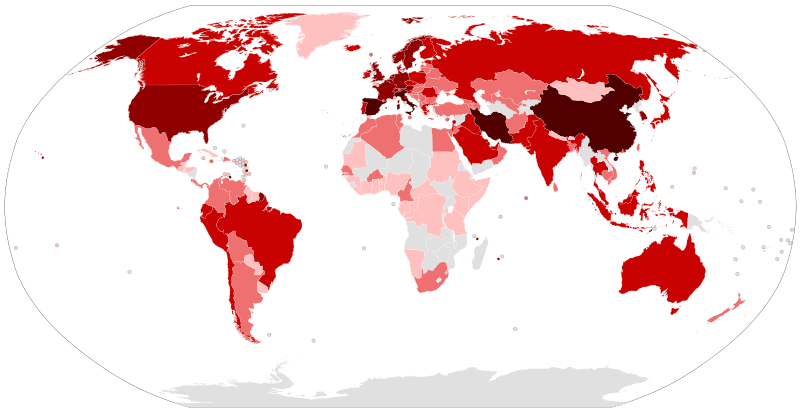 Рис.1 - Страны с подтверждёнными случаями заболевания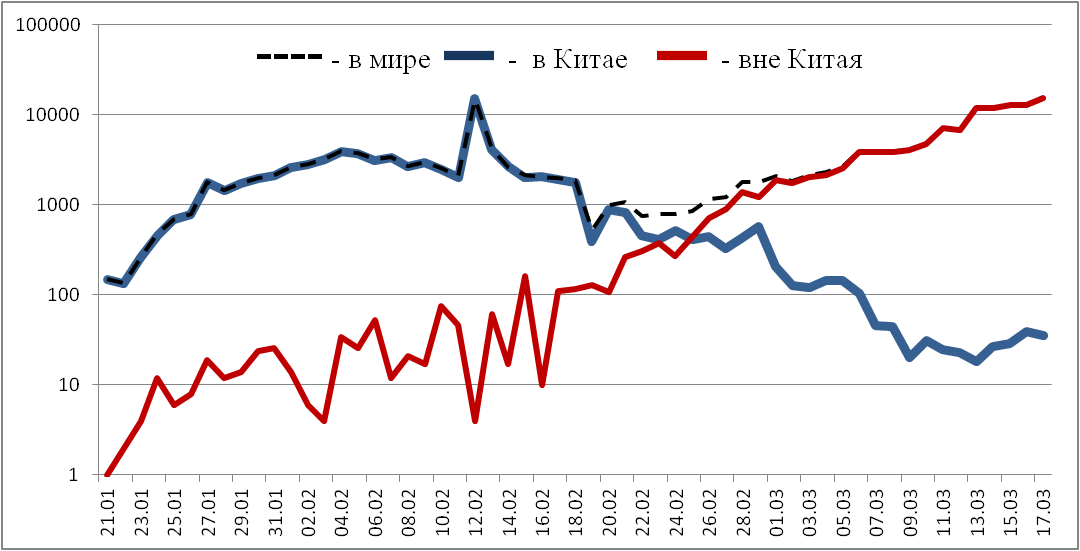 Рис.2 - Эпидемическая динамика ежедневного выявления новых больных COVID-19 в Китае и мире (логарифмическая шкала)Количество случаев заболевания в миреИнформация о странах с наиболее сложной эпидемиологической ситуацией по COVID-19 (по состоянию на 18.03.20 г. 9:00 мск)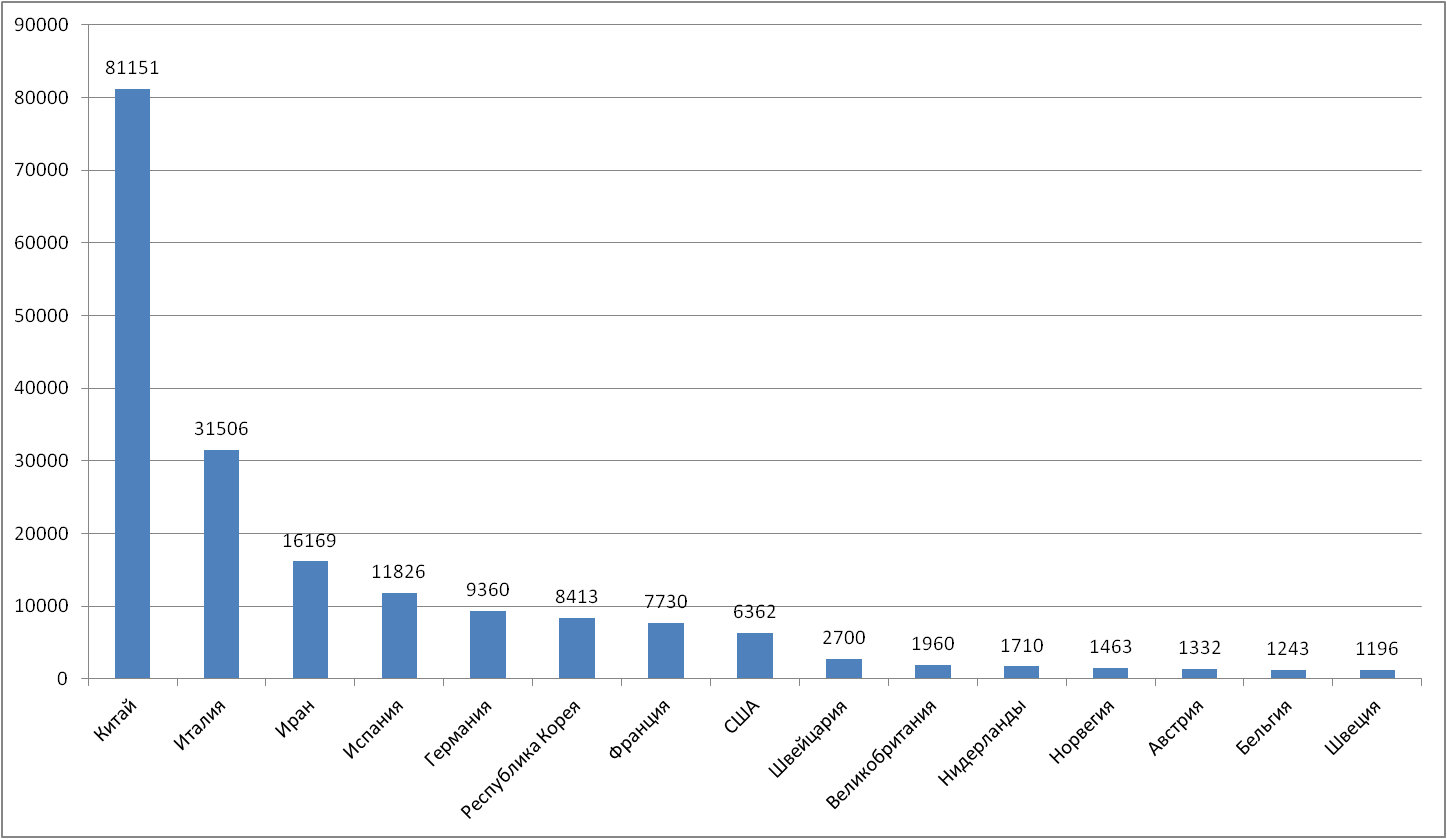 Рис. – 15 наиболее поражённых стран (по общему количеству подтверждённых случаев)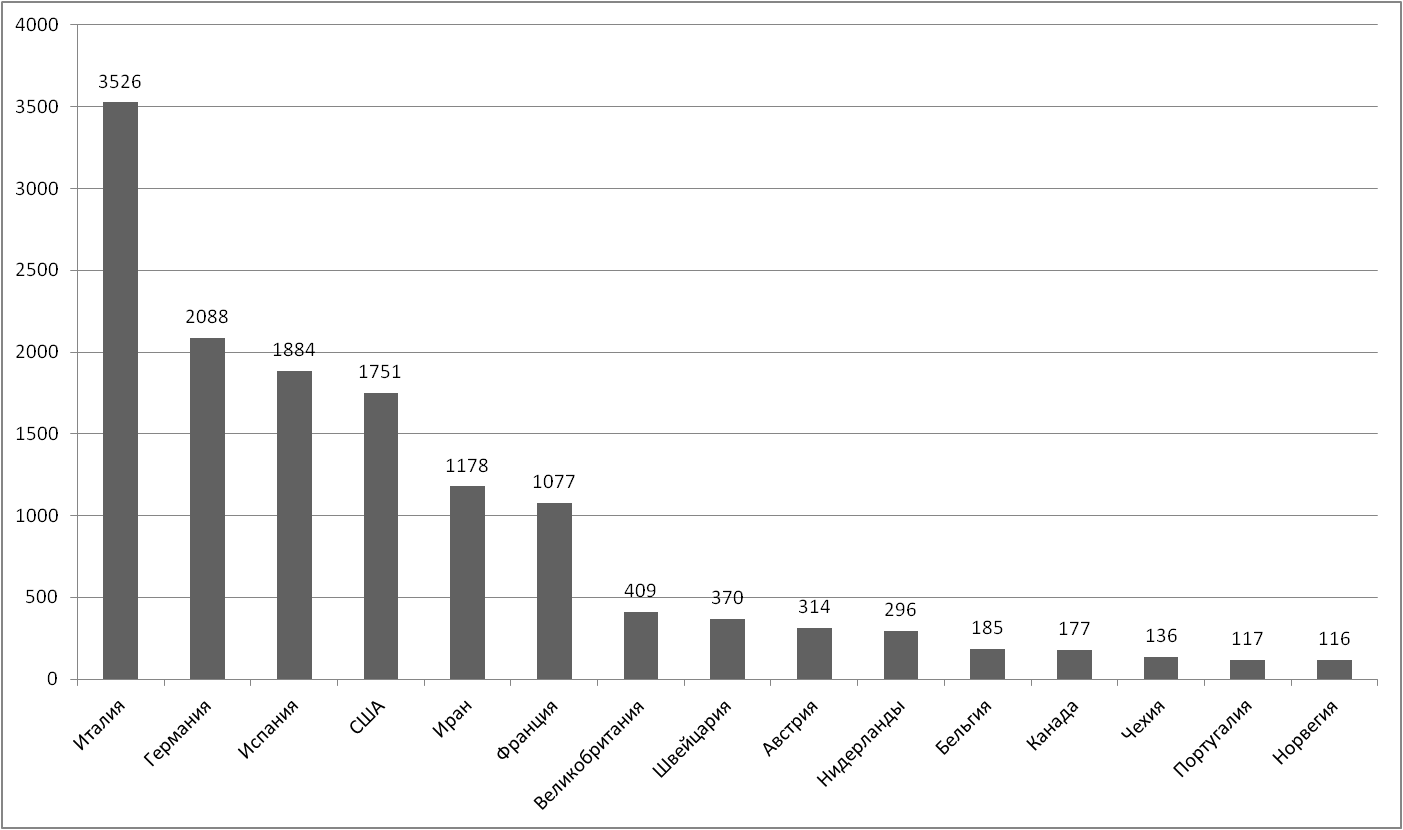 Рис. – 15 стран с наибольшим приростом за последние сутки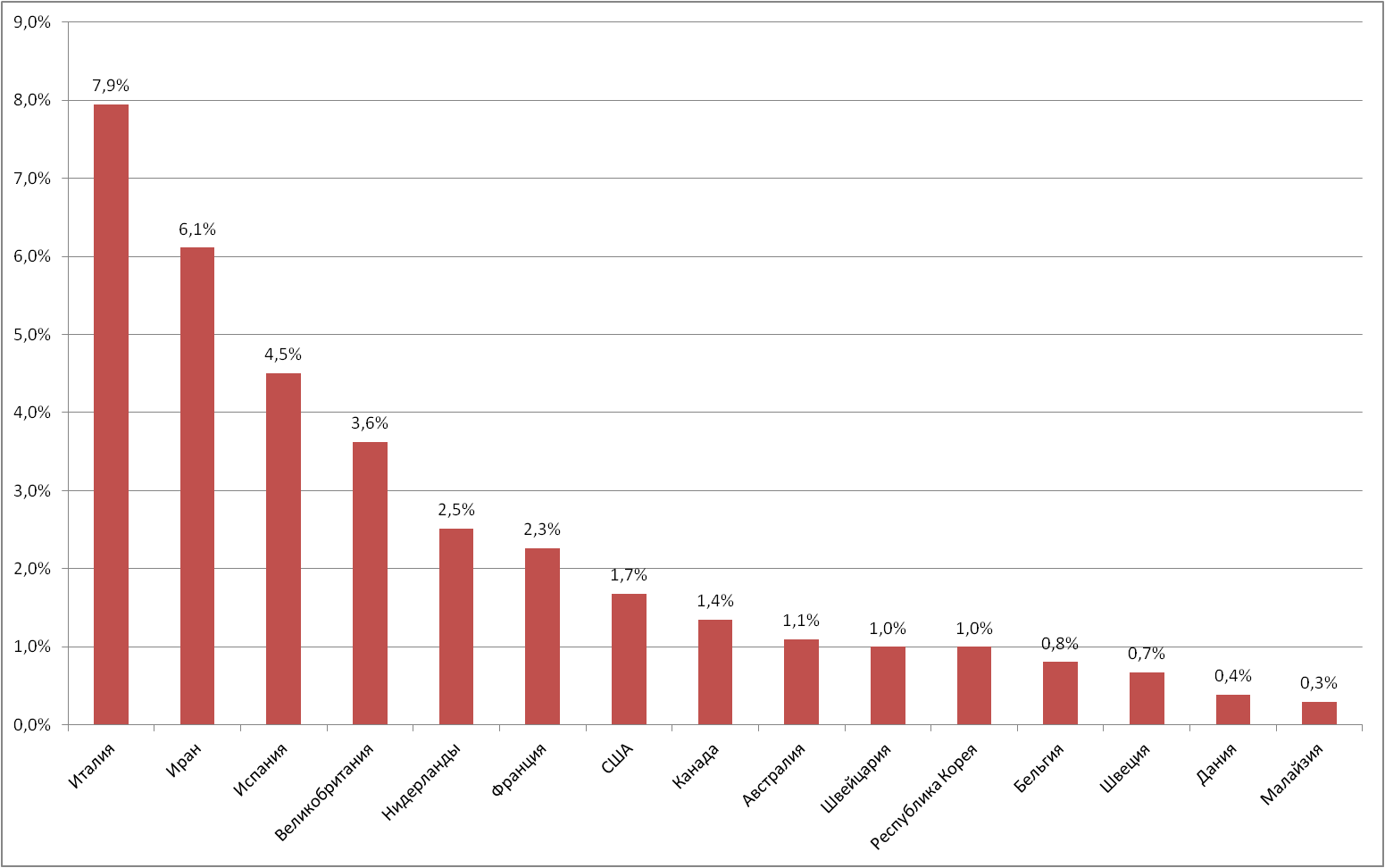 Рис. – Страны с наивысшей летальностью (среди государств с более чем 300 случаями заболевания)Меры по ограничению распространения COVID-19 	Европейский Союз.   Внешние границы Евросоюза и Шенгенской зоны будут закрыты начиная с 17 марта на 30 дней, кроме перемещений медперсонала и товаров. Возвращающиеся в свою страну граждане должны быть изолированы на 14 дней, по возможности, вдали от семей. Европейская Комиссия выпустила руководство по ограничительным мероприятиям на границах, где указано на возможность ограничений пересечения границ внутри Шенгенской зоны. Италия. Совет министров 31.01.20 объявил чрезвычайное положение на 6 месяцев.   09.03.20 меры по ограничению передвижения и другие карантинные меры распространены на всю территорию страны. На всей территории Италии следует "избегать передвижений за исключением подтвержденных обстоятельств необходимости, из-за работы или в связи со здоровьем". Блокировку обеспечивают военные и правоохранительные органы. Учеба в школах и университетах прекращена до 3 апреля. Прекращена работа пабов, дискотек, залов для азартных игр. Запрещены все церемонии, включая свадьбы, похороны и церковные службы, не работают театры, кино, музеи и спортивные залы. С 12 по 25 марта закрыты бары, рестораны, а также почти все магазины (кроме аптек и супермаркетов). 	Иран. С 27.02 Иран запретил въезд в страну для граждан Китая. В нескольких провинциях отменены спортивные состязания и культурные мероприятия. Ограничено посещение некоторых религиозных объектов в провинции Кум. Министерство спорта запретило некоторые спортивные матчи. 02.03.20 правительство объявило о мобилизации 300 тыс. солдат и волонтёров для борьбы с распространением инфекции. 05.03.20 объявлено, что в стране закрываются школы и университеты до 20.03.20. Между крупными городами установлены пункты пропуска.Германия. 28.02  Германия приняла меры безопасности в области здравоохранения, включающие правила воздушных и морских путешествий, согласно которым пассажиры из Китая, Южной Кореи, Японии, Италии и Ирана должны сообщать о своем состоянии здоровья до въезда. Железнодорожные компании должны сообщать властям о пассажирах с симптомами, а федеральная полиция будет проводить проверки в пределах 30 километров от границы. В стране отменены некоторые мероприятия. 04.03.20 Германия запретила вывоз защитных масок, перчаток и костюмов. 6 марта министр здравоохранения Германии Спан исключил «любые меры, ведущие к ограничениям на поездки» в Европейском союзе, и высказался против закрытия всех школ и университетов в Германии. Рекомендовано не совершать ненужных поездок и предложил людям, прибывающим из зон риска, оставаться дома. 8 марта министр здравоохранения Германии рекомендовал отменить мероприятия с участием более 1000 человек.Франция. 04.02.20 Air France приостановила все перелёты между Францией и КНР. С 09.03.20 все мероприятия, число участников которых превышает тысячу человек, запрещены во Франции. Школы, ясли и университеты Франции будут временно закрыты с 16 марта. Руководителей французских компаний президент призвал по возможности разрешать сотрудникам работать удаленно, а людей старше 70, а также жителей Франции с ослабленным здоровьем, Президент попросил во время эпидемии как можно реже выходить из дома. Кроме того, он пообещал ввести специальный механизм, предусматривающий выплату компенсаций работникам, которые вынуждены оставаться дома. С 14.03.20 закрываются все торговые точки, за исключением жизненно важных. Испания. 10.03.20 Правительство Испании заявило о прекращении авиасообщения с Италией до 25.03.20. Власти также пообещали ежедневно дезинфицировать вагоны метро, автобусы и пригородные электрички. Матчи футбольной лиги Испании проводятся без участия зрителей. Правительство Испании ввело 15-дневный общенациональный карантин с 16.03.20 г. Людям будет разрешено выходить из дома только в случае необходимости – за продуктами и на работу, а также в чрезвычайных ситуациях.  Школы, университеты, рестораны, и магазины, не торгующие товарами первой необходимости будут закрыты по всей стране. США. 11.03.20 приостановлен въезд иностранных граждан из ряда Европейских государств (Австрия, Бельгия, Чешская Республика, Дания, Эстония, Финляндия, Франция, Германия, Греция, Венгрия, Исландия, Италия, Латвия, Лихтенштейн, Литва, Люксембург, Мальта, Нидерланды, Норвегия, Польша, Португалия, Словакия, Словения, Испания, Швеция и Швейцария. Великобритания и Ирландия). CDC рекомендует воздержаться от поездок в КНР, большую часть Европы, Иран и Южную Корею, а для пожилых лиц и лиц с тяжёлыми хроническими заболеваниями в любые страны. Запрещён въезд иностранцев, побывавших в Иране в течение последних 14 дней. 13.03.20 объявлено чрезвычайное положение в стране. Всего случаевПрирост за сутки, случаевПрирост за сутки, %Летальных случаевПрирост за сутки, случаевЛетальность, %Китай81151350,04%3242114,0%Вне Китая1166511558715,4%47268154,1%Итого в мире197802156228,6%79688264,0%Регион№Дата первого случаяСтранаКол-во случаевЗа послед-ние суткиКол-во случаев с летальным исходомЛетальных исходов за последние суткиХарактер передачи инфекцииЗападно-Тихоокеанский регион01.12.19Китай8115135324211МестнаяЗападно-Тихоокеанский регион14.01.20Япония87839297МестнаяЗападно-Тихоокеанский регионКруизный лайнер «Diamond Princess»697070МестнаяЗападно-Тихоокеанский регион19.01.20Республика Корея841393843МестнаяЗападно-Тихоокеанский регион23.01.20Вьетнам66500МестнаяЗападно-Тихоокеанский регион24.01.20Сингапур2662300МестнаяЗападно-Тихоокеанский регион25.01.20Австралия4567350МестнаяЗападно-Тихоокеанский регион25.01.20Малайзия67310722МестнаяЗападно-Тихоокеанский регион27.01.20Камбоджа332100МестнаяЗападно-Тихоокеанский регион30.01.20Филиппины18745142МестнаяЗападно-Тихоокеанский регион28.02.20Новая Зеландия13300МестнаяЗападно-Тихоокеанский регион09.03.20Монголия4000ЗавозЗападно-Тихоокеанский регион10.03.20Бруней56200МестнаяЮго-Восточная Азия12.01.20Таиланд1773010МестнаяЮго-Восточная Азия24.01.20Непал1000ЗавозЮго-Восточная Азия27.01.20Шри-Ланка441600МестнаяЮго-Восточная Азия30.01.20Индия1421231МестнаяЮго-Восточная Азия07.03.20Мальдивы13000МестнаяЮго-Восточная Азия02.03.20Индонезия1723872МестнаяЮго-Восточная Азия06.03.20Бутан1000ЗавозЮго-Восточная Азия08.03.20Бангладеш10200МестнаяЕвропейский регион25.01.20Франция7730107717527МестнаяЕвропейский регион28.01.20Германия93602088269МестнаяЕвропейский регион29.01.20Финляндия3214400МестнаяЕвропейский регион30.01.20Италия3150635262503345МестнаяЕвропейский регион31.01.20Великобритания19604097116МестнаяЕвропейский регион31.01.20Испания118261884533191МестнаяЕвропейский регион31.01.20Россия1142100ЗавозЕвропейский регион31.01.20Швеция11967582МестнаяЕвропейский регион04.02.20Бельгия1243185105МестнаяЕвропейский регион21.02.20Израиль3376000МестнаяЕвропейский регион25.02.20Австрия133231432МестнаяЕвропейский регион25.02.20Хорватия65800МестнаяЕвропейский регион25.02.20Швейцария27003702713МестнаяЕвропейский регион26.02.20Северная Македония24500МестнаяЕвропейский регион26.02.20Грузия34100ЗавозЕвропейский регион26.02.20Норвегия146311630МестнаяЕвропейский регион27.02.20Дания10249242МестнаяЕвропейский регион27.02.20Эстония2252000МестнаяЕвропейский регион27.02.20Нидерланды17102964319МестнаяЕвропейский регион27.02.20Сан-Марино115692МестнаяЕвропейский регион26.02.20Греция3873551МестнаяЕвропейский регион26.02.20Румыния2174900МестнаяЕвропейский регион28.02.20Литва25800ЗавозЕвропейский регион28.02.20Беларусь36000МестнаяЕвропейский регион28.02.20Азербайджан28310ЗавозЕвропейский регион28.02.20Монако9200ЗавозЕвропейский регион28.02.20Исландия2476700МестнаяЕвропейский регион29.02.20Люксембург1406310МестнаяЕвропейский регион01.03.20Армения782600МестнаяЕвропейский регион29.02.20Ирландия2926920МестнаяЕвропейский регион01.03.20Чехия43413600МестнаяЕвропейский регион02.03.20Андорра393700ЗавозЕвропейский регион02.03.20Португалия44811710МестнаяЕвропейский регион02.03.20Латвия491500ЗавозЕвропейский регион03.03.20Украина14710МестнаяЕвропейский регион03.03.20Лихтенштейн7000ЗавозЕвропейский регион04.03.20Венгрия501110МестнаяЕвропейский регион04.03.20Польша2386151МестнаяЕвропейский регион04.03.20Словения2752210МестнаяЕвропейский регион06.03.20Ватикан1000ЗавозЕвропейский регион06.03.20Сербия65800МестнаяЕвропейский регион06.03.20Словакия721100МестнаяЕвропейский регион07.03.20Мальта38800ЗавозЕвропейский регион07.03.20Болгария671520МестнаяЕвропейский регион07.03.20Молдавия30100ЗавозЕвропейский регион05.03.20Босния и Герцеговина26100МестнаяЕвропейский регион10.03.20Турция47000ЗавозЕвропейский регион10.03.20Кипр461300ЗавозЕвропейский регион13.03.20Казахстан332300ЗавозЕвропейский регион08.03.20Албания55410МестнаяЕвропейский регион15.03.20Узбекистан11300ЗавозЕвропейский регион17.03.20Черногория2200ЗавозАмериканский регион21.01.20США6362175110720МестнаяАмериканский регион26.01.20Канада59217784МестнаяАмериканский регион26.02.20Бразилия34611211МестнаяАмериканский регион28.02.20Мексика82010ЗавозАмериканский регион29.02.20Эквадор582120МестнаяАмериканский регион01.03.20Доминиканская Республика211000ЗавозАмериканский регион03.03.20Аргентина65920МестнаяАмериканский регион06.03.20Колумбия54000МестнаяАмериканский регион03.03.20Чили2014500МестнаяАмериканский регион06.03.20Перу1173100МестнаяАмериканский регион06.03.20Коста-Рика41600МестнаяАмериканский регион09.03.20Панама691410МестнаяАмериканский регион07.03.20Парагвай9100МестнаяАмериканский регион10.03.20Боливия11000ЗавозАмериканский регион10.03.20Ямайка15000МестнаяАмериканский регион11.03.20Гондурас8200ЗавозАмериканский регион12.03.20Гайана1010ЗавозАмериканский регион12.03.20Куба5100ЗавозАмериканский регион13.03.20Венесуэла331600ЗавозАмериканский регион13.03.20Тринидад и Тобаго5100ЗавозАмериканский регион14.03.20Суринам1000ЗавозАмериканский регион14.03.20Гватемала6511ЗавозАмериканский регион14.03.20Уругвай29000ЗавозАмериканский регион16.03.20Багамские Острова1000ЗавозАмериканский регион17.03.20Барбадос2200ЗавозВосточно-Средиземноморский регион30.01.20ОАЭ98000МестнаяВосточно-Средиземноморский регион14.02.20Египет1963040МестнаяВосточно-Средиземноморский регион19.02.20Иран161691178988135МестнаяВосточно-Средиземноморский регион21.02.20Ливан1201130МестнаяВосточно-Средиземноморский регион23.02.20Кувейт130700МестнаяВосточно-Средиземноморский регион24.02.20Бахрейн2422110МестнаяВосточно-Средиземноморский регион24.02.20Оман24200ЗавозВосточно-Средиземноморский регион24.02.20Афганистан735200ЗавозВосточно-Средиземноморский регион24.02.20Ирак15421111МестнаяВосточно-Средиземноморский регион26.02.20Пакистан2365311ЗавозВосточно-Средиземноморский регион29.02.20Катар442300МестнаяВосточно-Средиземноморский регион02.03.20Иордания351800ЗавозВосточно-Средиземноморский регион02.03.20Тунис24400МестнаяВосточно-Средиземноморский регион02.03.20Саудовская Аравия1713800МестнаяВосточно-Средиземноморский регион02.03.20Морокко38110МестнаяВосточно-Средиземноморский регион05.03.20Палестина41300МестнаяВосточно-Средиземноморский регион13.03.20Алжир60040ЗавозАфриканский регион25.02.20Нигерия3100МестнаяАфриканский регион27.02.20Сенегал27100ЗавозАфриканский регион02.03.20Камерун10500ЗавозАфриканский регион06.03.20ЮАР62000МестнаяАфриканский регион05.03.20Буркина-Фасо20500МестнаяАфриканский регион10.03.20ДР Конго3000ЗавозАфриканский регион10.03.20Того1000ЗавозАфриканский регион06.03.20Кот-д’Ивуар5400ЗавозАфриканский регион11.03.20Кения3000ЗавозАфриканский регион13.03.20Гана6000ЗавозАфриканский регион13.03.20Габон1000ЗавозАфриканский регион13.03.20Эфиопия4000ЗавозАфриканский регион13.03.20Судан1010ЗавозАфриканский регион14.03.20Мавритания1000ЗавозАфриканский регион14.03.20Эсватини1000ЗавозАфриканский регион14.03.20Руанда7000МестнаяАфриканский регион14.03.20Намибия2000ЗавозАфриканский регион14.03.20Сейшельские Острова4100ЗавозАфриканский регион13.03.20Гвинейская Республика1000ЗавозАфриканский регион14.03.20Экваториальная Гвинея1000ЗавозАфриканский регион14.03.20Республика Конго1000ЗавозАфриканский регион16.03.20Бенин1000ЗавозАфриканский регион16.03.20Либерия2000ЗавозАфриканский регион16.03.20Танзания1000ЗавозАфриканский регион16.03.20Сомали1000ЗавозАфриканский регион14.03.20ЦАР1000ЗавозАфриканский регион17.03.20Гамбия1100ЗавозВСЕГО197802156227968826